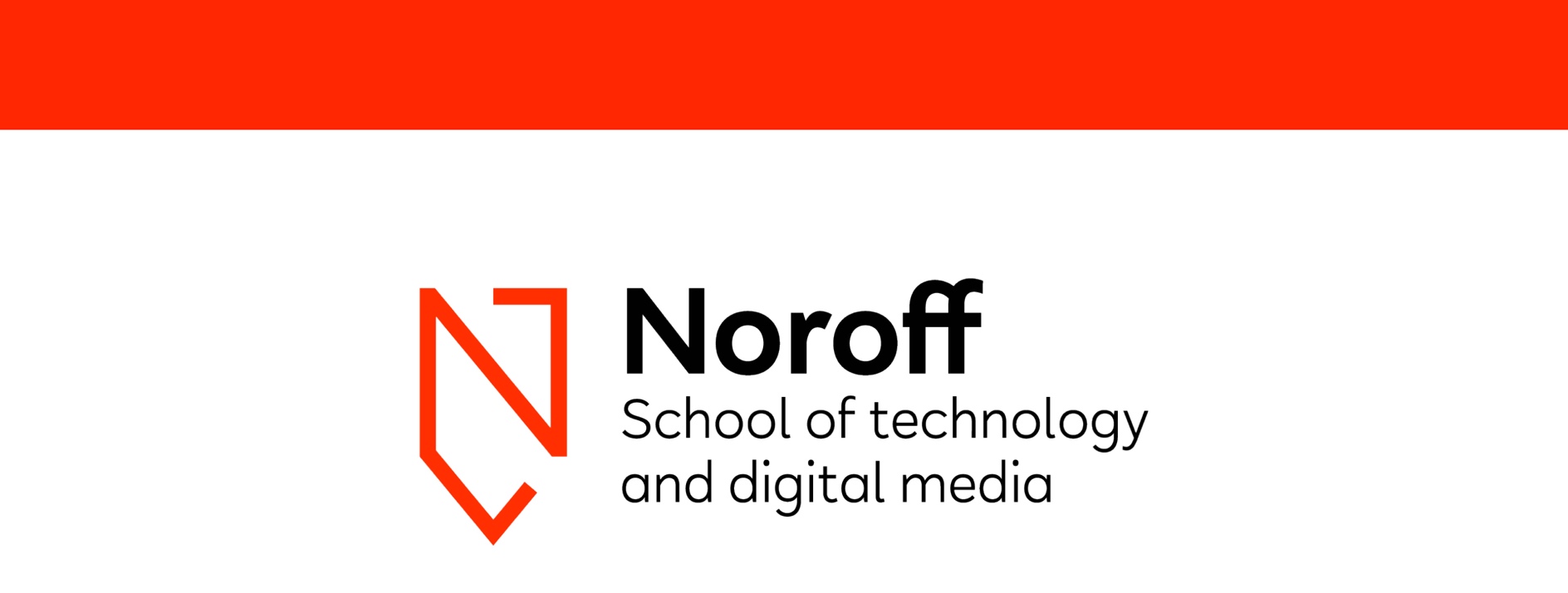 Technical ReportTitle of reportStudent NameWord count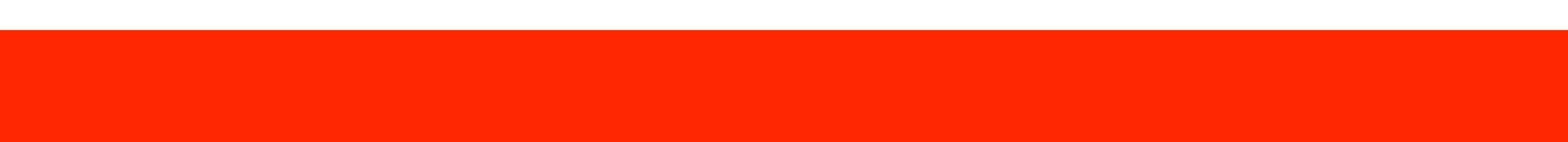 Summary: 250	 |  Main text:5001. SummaryStart writing here2. Body2.1. Introduction2.2. Main section of report2.3. Conclusion3. ReferencesStart writing here4. AcknowledgementsStart writing here5. AppendicesStart writing here